 « Colloque BIOMAT 2015 »Les Grenettes – Sainte-Marie-de-Ré – Ile de Ré                                               Les 12-14 Octobre 2015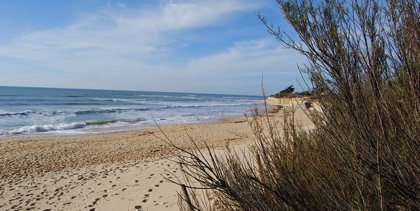                                                  FICHE D’INSCRIPTION NOM :						Prénom :Statut :     Etudiant ou Post-Doc                                    Industriel  Membre BIOMAT                                         Accompagnant  Non Membre BIOMAT   Adresse professionnelle complète :	Code Postal : 					Ville :Adresse courriel :Tél :						Fax :Bus  depuis la Rochelle     oui         nonSi oui       Gare SNCF      Aéroport Moyens de paiement  (tarification voir page 2) :	Par chèque libellé à l’ordre de BIOMAT*	Par bon de commande libellé à l’ordre de : BIOMAT        BP84- Université de Bordeaux         146 Rue Léo Saignat - 33076 BORDEAUX CEDEX	Par virement bancaire au nom de BIOMAT :       Code APE : 9412Z  N° SIRET : 339 491 888 00022   N° SIREN : 339 491 888       BIC: BNPAFRPPMAN     IBAN: FR76 3000 4003 2000 0101 9244 870     *Association Loi 1901 – TVA non applicable Article 261,7-1°du CGIA envoyer avant le 31  Juillet 2015  à : Reine BAREILLE   -  Secrétaire BiomatBP84  -  Université de Bordeaux – 146, rue Léo Saignat   - 33076 BORDEAUX  CedexEmail : reine.bareille@inserm.fr ou biomat@laposte.netFRAIS d’INSCRIPTION AU COLLOQUE BIOMAT 2015Les frais d’inscription comprennent : Inscription au colloque et Pauses, Hébergement pour les 2 nuits, 2 Petits Déjeuners, 2 Dîners, 2 Déjeuners, Bus depuis Gare La Rochelle ou Aéroport La RochelleApéritif de bienvenue  «Bar à huîtres », Sortie Vélo, Retour Bus pour Gare et AéroportIMPORTANT : DATE LIMITE D’INSCRIPTION : MERCREDI 30 SEPTEMBRE 2015 AUCUNE INSCRIPTION NE POURRA ETRE ACCEPTEE APRES CETTE DATE*Joindre une photocopie de la carte d’étudiant ou une attestation du directeur de la structure (post-doc)FICHE DE SOUMISSION DE RESUME* POUR BIOMAT 2015Du 12 au 14 Octobre 2015  Les Grenettes – Sainte-Marie-de-Ré – Ile de Ré
NB Cette fiche comprend 2 pages. Elle est à compléter et à renvoyer par email (reine.bareille@inserm.fr)  avant le 31 Juillet 2015**.Le NOM du FICHIER doit être sous la forme : nom de l'orateur suivi de BIOMAT2015 au format.doc  (ex : Dupont-BIOMAT2015.doc). Si le même auteur soumet un deuxième résumé, faire une seconde fiche  (ex : Dupont2-BIOMAT2015.doc) 
Nom, Prénom :   Adresse professionnelle complète :Code Postal :                                                       Ville :Adresse email : 	Tél. : 			                                        Fax : Type de Présentation souhaitée :            Orale 			 Affichée	(Ce choix sera validé par le comité scientifique et vous sera communiqué : le 21 Septembre  2015)Présentation par :     Etudiant             Post-Doc	       Statutaire                   Industriel      Proposer 4 mots clés:	1-                                                     3-2-                                                     4-* Tous les résumés seront acceptés et 3 Prix seront décernés à des étudiants (Masters, doctorants ou post-doctorants)** Entre  le  7 Septembre  et  le 2 Octobre 2015, les résumés seront acceptés uniquement en communication affichée et aucun résumé ne sera accepté après le 2 Octobre 2015.
Titre (gras, centré)DUPONT Andrée1, LAPORTE Jean2, ... (gras, centré)
« Veuillez souligner le nom de l’orateur »

1Intitulé du laboratoire, Institution, ville  (centré), 2Intitulé du labo, Institution, ville, ...




Le résumé dans son entier ne doit pas dépasser 16 cm de large sur 19 cm de haut Taille recommandée 500 mots
-Les abréviations devront être évitées dans le titre et expliquées à leur première apparition dans le texte.
-Ne pas insérer d’images -Des références bibliographiques peuvent être insérées
DROIT A L’IMAGENous souhaitons obtenir votre autorisation afin de publier sur le site de BIOMAT des photographies ou vous pouvez figurer. Les photographies ne seront ni communiquées à d’autres personnes, ni vendues, ni utilisée à d’autres usages que celui de diffusion sur le site de BIOMAT. (http://www.biomat.fr/). Conformément à la loi, le libre accès aux données photographiques qui vous concernent est garanti. Vous pourrez à tout moment vérifier l’usage qui en est fait et disposer du droit de retrait de vos photographies si vous le jugez utile.Par conséquent, vous voudrez bien compléter le formulaire ci-dessous. Par avance, nous vous remercions pour votre collaboration.Madame, Monsieur    (Nom Prénom) : Autorise BIOMAT à diffuser les images du congrès où je pourrais y figurer  Fait à :                                                                             Le :  SignatureTARIFS 2015FRAIS D’INSCRIPTIONINSCRIPTION AVANT le 31/07/2015TTCTARIFS 2015 Etudiant ou Post-doc* 150€ TARIFS 2015 Membre BIOMAT 250€ TARIFS 2015 Non Membre BIOMAT 300€ TARIFS 2015 Industriel 350€ TARIFS 2015Accompagnant 60€ TARIFS 2015FRAIS D’INSCRIPTION TARDIVE(entre 31/07/15 et 30/09/2015)TARIFS 2015 Etudiant ou Post-doc * 200€ TARIFS 2015 Membre BIOMAT 300€ TARIFS 2015 Non Membre BIOMAT 350€ TARIFS 2015 Industriel 400€TARIFS 2015  Accompagnant80€